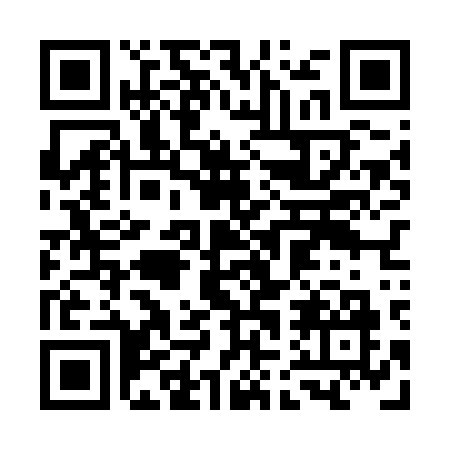 Prayer times for Pleasant Prairie, Iowa, USAMon 1 Jul 2024 - Wed 31 Jul 2024High Latitude Method: Angle Based RulePrayer Calculation Method: Islamic Society of North AmericaAsar Calculation Method: ShafiPrayer times provided by https://www.salahtimes.comDateDayFajrSunriseDhuhrAsrMaghribIsha1Mon3:525:341:085:098:4110:232Tue3:535:341:085:098:4110:223Wed3:545:351:085:098:4110:224Thu3:555:351:085:098:4110:215Fri3:555:361:085:108:4010:216Sat3:565:371:085:108:4010:207Sun3:575:371:095:108:4010:198Mon3:585:381:095:108:3910:199Tue3:595:391:095:108:3910:1810Wed4:005:391:095:108:3810:1711Thu4:015:401:095:108:3810:1612Fri4:025:411:095:108:3710:1613Sat4:045:421:095:108:3710:1514Sun4:055:421:095:108:3610:1415Mon4:065:431:105:098:3610:1316Tue4:075:441:105:098:3510:1217Wed4:085:451:105:098:3410:1118Thu4:105:461:105:098:3310:0919Fri4:115:471:105:098:3310:0820Sat4:125:471:105:098:3210:0721Sun4:135:481:105:098:3110:0622Mon4:155:491:105:088:3010:0523Tue4:165:501:105:088:2910:0324Wed4:175:511:105:088:2810:0225Thu4:195:521:105:088:2810:0126Fri4:205:531:105:078:279:5927Sat4:215:541:105:078:269:5828Sun4:235:551:105:078:259:5629Mon4:245:561:105:078:249:5530Tue4:265:571:105:068:229:5431Wed4:275:581:105:068:219:52